 Программа  дополнительного  образованияМатематический кружок «Эрудит»наименование учебного предмета (курса)9-10 лет(возраст обучающихся)2021-2022 учебный год(срок реализации программы)Тарабрина Зоя Владимировна(Ф.И.О. учителя, составившего   программу)г. КрасноярскПояснительная записка                                                                                                                 «... Только то обучение является хорошим, которое забегает вперед развития».Л.С.Выготский      Название программы: Программа «Эрудит» для развития математических способностей учащихся и формирования умений и навыков для решения математических заданий повышенного уровня сложности.   Основания для разработки программы:Закон «Об образовании РФ»;Концепции модернизации российского образования на период до ., утвержденной распоряжением Правительства Российской Федерации № 1756-р от 29. 12. 01г.Календарно-тематическое планирование математического кружка "Эрудит"Пояснительная записка.   Основная задача обучения математике в школе заключается в обеспечении прочного и сознательного овладения учащимися системой математических знаний и умений, необходимых в повседневной жизни и трудовой деятельности каждому члену современного общества, достаточных для изучения смежных дисциплин и продолжения образования.    Наряду с решением основной задачи изучение математики на занятиях математического кружка предусматривает формирование у учащихся устойчивого интереса к предмету, выявление и развитие их математических способностей. Решение этих задач отражено в программе математического кружка “Эрудит”.Цель, задачи и принципы программы:Цель: развивать математический образ мышленияЗадачи:расширять кругозор учащихся в различных областях элементарной математики;расширять математические знания в области многозначных чисел;содействовать умелому использованию символики;учить применять математическую терминологию;развивать умения отвлекаться от всех качественных сторон и явлений, сосредоточивая внимание на количественных сторонах;уметь делать доступные выводы и обобщения, обосновывать собственные мысли.Принципы программы:Актуальность            Создание условий для повышения мотивации к обучению математики, стремление развивать интеллектуальные возможности  учащихся.Научность Математика – учебная дисциплина, развивающая умения логически мыслить, видеть количественную сторону предметов и явлений, делать выводы, обобщения.СистемностьКурс строится от частных примеров (особенности решения отдельных примеров) к общим (решение математических задач).Практическая направленностьСодержание занятий кружка направлено на освоение математической терминологии, которая пригодится в дальнейшей работе, на решение занимательных задач, которые впоследствии помогут ребятам принимать участие в школьных и городских олимпиадах и других математических играх и конкурсах.Обеспечение мотивацииВо-первых, развитие интереса к математике как науке физико-математического направления, во-вторых, успешное усвоение учебного материала на уроках и выступление на олимпиадах по математике.Реалистичность С точки зрения возможности усвоения основного содержания программы – возможно усвоение за 34 занятий.Курс ориентационныйОн осуществляет учебно-практическое знакомство со многими разделами математики, удовлетворяет познавательный интерес школьников к проблемам данной точной науки, расширяет кругозор, углубляет знания в данной  учебной дисциплине.Предполагаемые результаты:Занятия в  кружке должны помочь учащимся:усвоить основные базовые знания по математике; её ключевые понятия; помочь учащимся овладеть способами исследовательской деятельности;формировать творческое мышление;способствовать улучшению качества решения задач различного уровня сложности учащимися; успешному выступлению на олимпиадах, играх, конкурсах.     Основные виды деятельности учащихся:           решение занимательных задач;оформление математических газет;участие в математической олимпиаде, международной игре «Кенгуру»;знакомство с научно-популярной литературой, связанной с математикой;проектная деятельность самостоятельная работа;работа в парах, в группах;творческие работыПрограмма кружка рассчитана на 1 год. Всего 68 часов. Календарно-тематическое планирование составлено в соответствии с содержанием УМК “Математика. 3-4 класс” под редакцией Моро М.И.Основные направления и содержание деятельности.     Основное содержание курса математики 3-4 класса составляет материал арифметического и геометрического характера. Большая роль в данном УМК отведена решению текстовых задач. Задачи рекомендуется решать арифметическим способом по вопросам или с пояснениями, что позволяет отчетливо выявлять логическую схему рассуждения. Поэтому на занятиях математического кружка рассматриваются задачи, формирующие умение логически рассуждать, применять законы логики. Задания представляют собой систему содержательно-логических задач и заданий, направленных на развитие познавательных процессов учащихся: внимания, восприятия, воображения, памяти, мышления, на развитие интереса к математике.       В практике работы кружка возможны следующие формы: решение занимательных и комбинаторных задач, задачи на разрезание, перекладывание, конкурсы знатоков, КВНы, игровые занятия, знакомство с научно-популярной литературой, с великими математиками, участие в математической олимпиаде, различных математических конкурсах, выпуск математических газет и др.     Особое внимание в работе кружка уделяется подготовке детей к участию в математических олимпиадах школьного, всероссийского уровня  математических конкурсах «Кенгуру», «Эрудит». Этому посвящены отдельные занятия, где рассматриваются задачи олимпиад прошлых лет, изучаются приемы решения олимпиадных задач.Учебная программа.Условия реализации программы.    Кружок создается на добровольной основе из ребят 3-4 класса, имеющих повышенный интерес к математике.    Занятия групповые (до 20 человек), продолжительность занятия 2 часа в неделю. Занятия планируются на весь учебный год. Всего 68 часов.Место  программы в учебном  планеМатериально-технические и методические условия имеются.Ожидаемые результаты:формирование интереса к творческому процессу;умение логически рассуждать при решении текстовых арифметических задач;умение применять изученные методы к решению олимпиадных задач;успешное выступление учащихся на школьных олимпиадах.Массовые мероприятия.    Планируется участие детей в школьном туре олимпиады по математике, всероссийском математических конкурсах, школьных олимпиадах по математике, а также выпуск математических газет для учащихся начальной школы.Список литературы.Белицкая Н. Г., А. О. Орг. Школьные олимпиады. Начальная школа. 2-4 классы. – М.: Айрис-пресс, 2008.Занимательная математика. Смекай, отгадывай, считай. Сост. Н.И.Удодова.-Волгоград: Учитель, 2008.Занятия математического кружка. 3-4 классы. Автор-сост. О. И. Белякова. – Волгоград: Учитель, 2008.Олимпиадные задания: математика, русский язык, литературное чтение. 3-4 классы. Автор-сост. Е. А. Чаус. – Волгоград: Учитель, 2007.Пупышева О. Н. Задания школьных олимпиад: 1-4 классы. – М: ВАКО, 2009.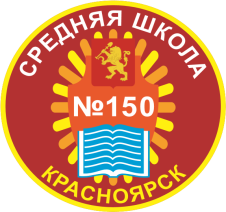 МУНИЦИПАЛЬНОЕ АВТОНОМНОЕ ОБЩЕОБРАЗОВАТЕЛЬНОЕ УЧРЕЖДЕНИЕ «СРЕДНЯЯ ШКОЛА № 150»660077, г. Красноярск, ул. Алексеева, 95 тел.8(391)276-05-56, E-mail: shkola150@yandex.ruСОГЛАСОВАНОМетодическим советомПротокол  №____от 1.09.2021 г.УТВЕРЖДАЮ:Директор школы____Л.В. Коматкова              Приказ №   от 1 сентября  2021 г.№ занятияДата проведенияТема занятияОборудование1-2Вводное занятие. Решение ребусов.Карточки с заданиями, дидактический материал, портреты великих математиков, таблицы, ИКТ и др.           3-4Решение ребусов и логических задач.Карточки с заданиями, дидактический материал, портреты великих математиков, таблицы, ИКТ и др.           5-6Как люди научились считать. История цифр.Карточки с заданиями, дидактический материал, портреты великих математиков, таблицы, ИКТ и др.           7-8Решение занимательных задач в стихах.Карточки с заданиями, дидактический материал, портреты великих математиков, таблицы, ИКТ и др.           9-10Числа-великаны. Коллективный счет. Загадки-смекалки. Игра «Знай свой разряд».Карточки с заданиями, дидактический материал, портреты великих математиков, таблицы, ИКТ и др.11-12Подумай и реши.Карточки с заданиями, дидактический материал, портреты великих математиков, таблицы, ИКТ и др.13-14Решение задач повышенной сложности.Карточки с заданиями, дидактический материал, портреты великих математиков, таблицы, ИКТ и др.15-16Математические горки.  Логические задачи. Игра «У кого какая цифра».Карточки с заданиями, дидактический материал, портреты великих математиков, таблицы, ИКТ и др.17-18Решение занимательных задач. Меры в пословицах.Карточки с заданиями, дидактический материал, портреты великих математиков, таблицы, ИКТ и др.19-20Задачи на разрезание.Карточки с заданиями, дидактический материал, портреты великих математиков, таблицы, ИКТ и др.21-22Выпуск математической газеты № 1Карточки с заданиями, дидактический материал, портреты великих математиков, таблицы, ИКТ и др.23-24Конкурс знатоков (отборочный тур).Карточки с заданиями, дидактический материал, портреты великих математиков, таблицы, ИКТ и др.25-26Задачи-смекалки. Логическая игра «Молодцы и хитрецы».Карточки с заданиями, дидактический материал, портреты великих математиков, таблицы, ИКТ и др.27-28 Логические задачи. Высказывания. Истинные и ложные высказывания.Карточки с заданиями, дидактический материал, портреты великих математиков, таблицы, ИКТ и др.29-30Выпуск математической газеты № 2.Карточки с заданиями, дидактический материал, портреты великих математиков, таблицы, ИКТ и др.31-32«Знакомство» с Архимедом. Решение задач с многовариантными решениями.Карточки с заданиями, дидактический материал, портреты великих математиков, таблицы, ИКТ и др.33-34 Математический КВН.Карточки с заданиями, дидактический материал, портреты великих математиков, таблицы, ИКТ и др.         35-36Старинные меры длины.Карточки с заданиями, дидактический материал, портреты великих математиков, таблицы, ИКТ и др.37-38 Решение олимпиадных заданий.Карточки с заданиями, дидактический материал, портреты великих математиков, таблицы, ИКТ и др.39-40Решение логических задач.Карточки с заданиями, дидактический материал, портреты великих математиков, таблицы, ИКТ и др.41-42 Немного истории. Детям о времени.Карточки с заданиями, дидактический материал, портреты великих математиков, таблицы, ИКТ и др.43-44Решение задач повышенной сложности. Карточки с заданиями, дидактический материал, портреты великих математиков, таблицы, ИКТ и др.45-46Решение олимпиадных задач. Карточки с заданиями, дидактический материал, портреты великих математиков, таблицы, ИКТ и др.47-48 Решение олимпиадных заданий. Карточки с заданиями, дидактический материал, портреты великих математиков, таблицы, ИКТ и др.49-50Решение олимпиадных заданий. Карточки с заданиями, дидактический материал, портреты великих математиков, таблицы, ИКТ и др.51-52 Талантливая женщина-математик С. В. Ковалевская. Игра «Задумай число».Карточки с заданиями, дидактический материал, портреты великих математиков, таблицы, ИКТ и др.53-54Выпуск математической газеты № 3.Карточки с заданиями, дидактический материал, портреты великих математиков, таблицы, ИКТ и др.55-56Задачи на движение. Игра «Удивительный квадрат».Карточки с заданиями, дидактический материал, портреты великих математиков, таблицы, ИКТ и др.57-58 Открытие нуля.Карточки с заданиями, дидактический материал, портреты великих математиков, таблицы, ИКТ и др.59-60Решение задач повышенной трудности.Карточки с заданиями, дидактический материал, портреты великих математиков, таблицы, ИКТ и др.61-62«Знакомство» с математиком Пифагором. Задачи с многовариантными решениями.Карточки с заданиями, дидактический материал, портреты великих математиков, таблицы, ИКТ и др.63-64Игра «Крестики-нолики».Карточки с заданиями, дидактический материал, портреты великих математиков, таблицы, ИКТ и др.65-66Точные и приближенные числа.Карточки с заданиями, дидактический материал, портреты великих математиков, таблицы, ИКТ и др.67-68 Итоговое занятие. Игра «Цифры в буквах».Карточки с заданиями, дидактический материал, портреты великих математиков, таблицы, ИКТ и др.Продолжительность занятияПериодичность в неделюКоличество часов в неделюКоличество часов в году1 год обучения1часа2 раза 2часа68часов